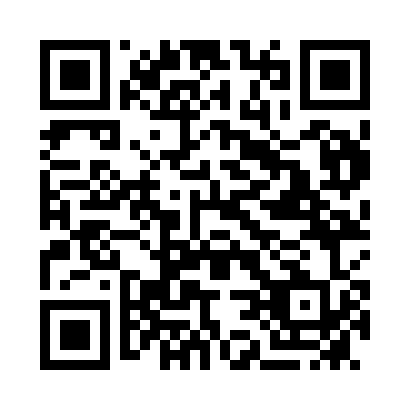 Prayer times for Midland, AustraliaMon 1 Apr 2024 - Tue 30 Apr 2024High Latitude Method: NonePrayer Calculation Method: Muslim World LeagueAsar Calculation Method: ShafiPrayer times provided by https://www.salahtimes.comDateDayFajrSunriseDhuhrAsrMaghribIsha1Mon5:076:2812:203:416:127:282Tue5:076:2812:203:406:107:273Wed5:086:2912:193:396:097:264Thu5:096:3012:193:386:087:245Fri5:096:3012:193:376:077:236Sat5:106:3112:183:376:067:227Sun5:106:3212:183:366:047:218Mon5:116:3212:183:356:037:199Tue5:126:3312:183:346:027:1810Wed5:126:3412:173:336:017:1711Thu5:136:3412:173:325:597:1612Fri5:146:3512:173:315:587:1513Sat5:146:3612:173:305:577:1414Sun5:156:3612:163:305:567:1315Mon5:156:3712:163:295:557:1116Tue5:166:3812:163:285:547:1017Wed5:176:3812:163:275:537:0918Thu5:176:3912:153:265:517:0819Fri5:186:4012:153:255:507:0720Sat5:196:4012:153:245:497:0621Sun5:196:4112:153:245:487:0522Mon5:206:4212:153:235:477:0423Tue5:206:4212:143:225:467:0324Wed5:216:4312:143:215:457:0225Thu5:216:4412:143:205:447:0126Fri5:226:4412:143:205:437:0127Sat5:236:4512:143:195:427:0028Sun5:236:4612:143:185:416:5929Mon5:246:4612:133:175:406:5830Tue5:246:4712:133:175:396:57